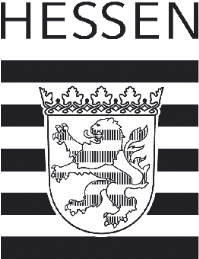 Hessisches Ministerium für Landwirtschaft und Umwelt, Weinbau, Forsten, Jagd und Heimat 
 - Abteilung IV/ Referat IV 3 Mainzer Straße 8065189 WiesbadenAntrag auf Förderung eines Projektes zur Initiierung und Durchführung von Maßnahmen zum Erhalt oder zur Wiederherstellung der biologischen Vielfalt(Teil II Nr. 1 der Richtlinie des Landes Hessen zur Förderung von Maßnahmen im Rahmen der Umweltlotterie)Betr.: Gewährung einer ZuwendungHinweis: Der Antrag ist in einfacher Ausfertigung einzureichen1. Antragstellerin/Antragsteller:Name:Anschrift: Kreis:						Regierungsbezirk:			Gemeinde:Ansprechpartner/in:				Telefon:Auskunft erteilt:				Telefon:AnFax:						E-Mail: 	Bankverbindung:BIC:						IBAN:Antragsteller ist ein / eine: 	natürliche Person 	Naturschutzvereinigung, die nach Maßgabe des § 29 des BNatSchG in der bis zum
3. April 2005 geltenden Fassung von der obersten Naturschutzbehörde des Landes Hessen anerkannt wurde 	LandschaftspflegeverbandProjektverantwortliche:Ist die / der Projektverantwortliche vertretungsberechtigt gem. § 26 BGB?     ja
Hinweis: Der Antrag muss rechtsverbindlich unterschrieben werden. Bei juristischen Personen des privaten Rechts muss der Projektverantwortliche hierfür gem. § 26 BGB vertretungsberechtigt sein.2. Angaben zum ProjektTitel:(Kurz-) Beschreibung:Ort:………………………………………………………………………………………………….…........(Standortangabe unter Angabe des Stadt-/Gemeindeteils, der Straße, der Hausnummer oder des Flurstücks)Die zu fördernde Art oder der zu fördernde Lebensraum ist Bestandteil der Liste der für Hessen bedeutsamen Arten und Lebensräume (kurz „Hessen-Liste“):     ja                   nein     Wenn ja, um welche Art bzw. Lebensraum handelt es sich:Es liegen fachplanerische Aussagen vor:(z. B. Mittelfristiger Maßnahmenplan, Artenhilfskonzept, Artgutachten, Artensteckbrief, Maßnahmenblatt oder eine vergleichbare fachliche Expertise, z. B. von Naturschutzbehörden, Fachdienststellen oder anderen Fachexperten)     ja                   nein     Wenn ja, um welche fachplanerische Aussagen handelt es sich:Erklärung zum Projektbeginn:Die Antragstellerin/der Antragsteller bestätigt, dass mit dem Projekt noch nicht begonnen wurde.     ja                   nein     Durchführungszeitraum:Das Projekt soll in der Zeit vom ………………………. bis ……………………….. durchgeführt werden.Hinweise: Es werden grundsätzlich nur Projekte gefördert, die vor Rechtskraft des Zuwendungsbescheides noch nicht begonnen worden sind. Der Antrag muss die zur Beurteilung der Notwendigkeit und Angemessenheit der Zuwendung erforderlichen Angaben enthalten. Allgemeine Ausdrücke wie „Forschungszwecke“, „Förderung von wissenschaftlicher Arbeit“ usw. genügen nicht. Auch ist anzugeben, ob und weshalb die Durchführung der Aufgaben ohne die Zuwendung nicht möglich oder gefährdet sein würde. Es muss ersichtlich sein, ob mit den beantragten Mitteln Geschäfts- oder Betriebseinrichtungen oder sonstige Vermögenswerte erworben oder hergestellt werden sollen.3. Beantragte ZuwendungHiermit wird die Gewährung einer Zuwendung für vorstehend genanntes Projekt in Höhe von:			………………………………………………… €in Worten: 	………………………………………………………………………………Eurobeantragt.Hinweis: eine Förderung ist nur möglich, wenn die zuwendungsfähigen Ausgaben so bemessen sind, dass sich eine Zuwendung von mindestens 2.500 Euro und höchstens 25.000 Euro ergibt. In besonders begründeten Einzelfällen kann eine höhere Zuwendung gewährt werden. Bei Anträgen von natürlichen Personen beträgt die Zuwendung höchstens 5.000 Euro.Es wird gebeten, von der Rückzahlung aus folgenden Gründen abzusehen:Gründe, warum das Projekt nicht aus Eigenmitteln realisiert werden kann:(z. B. Darlegung des aktuellen Jahresabschlusses / bzw. einer Eigenmittelaufstellung)Höhe der Zuwendungen, die dem Antragsteller für einen gleichen Zweck früher gewährt worden sind, mit Angabe des Zeitpunktes der Bewilligung und der bewilligenden Stelle:Hinweis: Wenn Anträge abgelehnt wurden, ist die Begründung anzugeben.Höhe der Zuwendung:	………………………………………………… €Zeitpunkt der Bewilligung:Bewilligende Stelle:Höhe des Betrages, bis zu dem die beantragten Mittel der Personalvermehrung, dem Ausbau oder der Geschäftsführung usw. dienen sollen: 		…………………… € (entspricht 20 % des tatsächlichen Betrages)Hinweis: Gem. Teil II Nr. 1.3 der Richtlinie des Landes Hessen zur Förderung von Maßnahmen im Rahmen der Umweltlotterie können die o.g. Ausgaben, soweit für diese nicht bereits eine anderweitige Förderung gewährt wird, pauschal mit einem Anteil von 20 Prozent der eigentlichen Projektausgaben geltend gemacht werden.Angaben darüber, in welcher Weise die Mittel beim Antragsteller selbst verwaltet werden, insbesondere, wie die Verantwortlichkeiten geregelt sind und welches Buchführungssystem angewendet wird:Angaben darüber, in welchem Umfang Mittel an Dritte weitergegeben werden sollen:4. VorsteuerabzugsberechtigungDie Antragstellerin/der Antragsteller ist für das durchzuführende Vorhaben zum Vorsteuerabzug nach § 15 Umsatzsteuergesetz berechtigt:                 ja                               nein                            Bitte eine rechtsverbindliche Erklärung beifügen.Ist die Zuwendungsempfängerin oder der Zuwendungsempfänger zum Vorsteuerabzug berechtigt, hat sie oder er im Finanzierungsplan oder Haushalts- oder Wirtschaftsplan die sich aus dem Vorsteuerabzug (§ 15 UStG) ergebenden Vorteile auszuweisen und von den zuwendungsfähigen Ausgaben abzusetzen.5. Kumulierung von ZuwendungenSind für das gleiche Projekt bei einer anderen öffentlichen Stelle ebenfalls Zuwendungen beantragt oder sollen Zuwendungen beantragt werden?                      ja           nein   Wurden für das gleiche Projekt von einer anderen Stelle bereits Mittel bewilligt oder in Aussicht gestellt?   ja                       nein    Hinweis: Wenn „ja“ angekreuzt: Kopien der Bescheide oder Förderzusagen als Anlage beifügen.Wenn Anträge abgelehnt wurden, ist die Begründung anzugeben:Wenn „ja“ angekreuzt: bei welcher Stelle und in welcher Höhe werden/wurden Zuwendungen für das Projekt beantragt, in Aussicht gestellt oder bewilligt: 6. Allgemeine AntragshinweiseBitte beachten Sie bei der Planung Ihres Projekts insbesondere die in Teil III. Allgemeine Förderbestimmungen der ‘‘Richtlinie des Landes Hessen zur Förderung von Maßnahmen im Rahmen der Umweltlotterie“ dargelegten Vorgaben. Der beiliegende Ausgaben- und Finanzierungsplan ist zur Bearbeitung dieses Antrages vorzulegen.7. Hinweise zum Datenschutz8. Liste beigefügter Unterlagen/Anlagen	Projektorganisation, Projektbegleitung	Projektbeschreibung, Projektkonzept	Fachplanerische Aussagen	Zeit- und Arbeitsplanung	Ausgaben- und Finanzierungsplan gem. Anlage (obligatorisch)	soweit vorhanden, der Kontenplan, die letzte Jahresabschlussbilanz nebst Gewinn- und Verlustrechnung, die letzte Steuerbilanz sowie Befürwortungen des Vorhabens	Vergleichsangebote, sofern Auftragsvergabe im Projekt vorgesehen	Konzept zur wissenschaftlichen Begleitung	Folgekonzept zur dauerhaften Ergebnissicherung mit Kostenschätzung und Finanzierung	Informationen zu Vergleichsprojekten	Quantifizierung des Projektergebnis / Teilziele	Einschätzung der Projektrisiken	vorgesehene Projektdokumentation und Veröffentlichungen usw.	SonstigesHinweis: Es können weitere Unterlagen angefordert werden, soweit dies für die Beurteilung des Projektes erforderlich istDie Richtigkeit und Vollständigkeit der vorstehenden Angaben sowie der beigefügten Unterlagen wird bestätigt.Ort 						, Datum ____________________________________________________________________(Rechtsverbindliche Unterschriften)Einwilligung	Ich willige in die Verarbeitung meiner Daten zur Gewährung einer Zuwendung nach der Richtlinie des Landes Hessen zur Förderung von Maßnahmen im Rahmen der Umweltlotterie und aller damit in Zusammenhang stehenden Tätigkeiten ein (Artikel 6 Abs. 1 a DSGVO).Ohne die Einwilligung können die Voraussetzungen für die Gewährung der Zuwendung nicht geprüft werden. Meine Daten werden durch das Hessische Ministerium für Landwirtschaft und Umwelt, Weinbau, Forsten, Jagd und Heimat genutzt. Im Rahmen der vorgesehenen Prüfrechte kann auch der Hessische Rechnungshof meine Daten nutzen.Die erteilte Einwilligung in die Verarbeitung meiner Daten kann ich jederzeit gegenüber dem Hessischen Ministerium für Landwirtschaft und Umwelt, Weinbau, Forsten, Jagd und Heimat, Referat IV 3, Mainzer Straße 80, 65189 Wiesbaden (Bewilligungsbehörde) widerrufen. Der Wiederruf wirkt erst in der Zukunft und betrifft nicht eine bereits erfolgte Verarbeitung.Ort 						, Datum ____________________________________________________________________(Rechtsverbindliche Unterschriften)	Ich willige nicht in die Nutzung meiner Daten zur Gewährung einer Zuwendung nach der Richtlinie des Landes Hessen zur Förderung von Maßnahmen im Rahmen der Umweltlotterie und aller damit in Zusammenhang stehenden Tätigkeiten ein (Artikel 6 Abs. 1 a DSGVO).Ort 						, Datum ____________________________________________________________________(Rechtsverbindliche Unterschriften)1) Wer ist für die Datenverarbeitung verantwortlich?1a) für die Datenverarbeitung zuständige Stelle:Hessisches Ministerium für Landwirtschaft und Umwelt, Weinbau, Forsten, Jagd und Heimat, Referat IV 3, Mainzer Straße 80, 65189 Wiesbaden (Bewilligungsbehörde)1b) Datenschutzbeauftragter der zuständigen Stelle: Herr Markus Müller2) Welche Quellen und Daten nutzen wir?Wir verarbeiten personenbezogene Daten, die wir im Rahmen des Antragsverfahrens von den Antragstellern erhalten. Zudem verarbeiten wir – soweit für die Antragsprüfung erforderlich – personenbezogene Daten, die wir aus öffentlich zugänglichen Quellen zulässigerweise gewinnen oder die uns von Dritten zulässigerweise übermittelt werden. Relevante personenbezogene Daten sind insbesondere Personalien (Name und Adresse), und Bankverbindung.3) Wofür verarbeiten wir Ihre Daten (Zweck der Verarbeitung) und auf welcher Rechtsgrundlage?Wir verarbeiten personenbezogene Daten im Einklang mit den Bestimmungen der EU-Datenschutzgrundverordnung (DSGVO), dem Bundesdatenschutzgesetz (BDSG) und dem Hessischen Datenschutz- und Informationsfreiheitsgesetz (HDSIG) aufgrund Ihrer Einwilligung (Artikel 6 Abs. 1 a DSGVO). Soweit Sie uns eine Einwilligung zur Verarbeitung von personenbezogenen Daten für bestimmte Zwecke, hier für die Verarbeitung Ihrer Daten im Rahmen des Antragsverfahrens für Zuwendungen nach der Richtlinie des Landes Hessen zur Förderung von Maßnahmen im Rahmen der Umweltlotterie und aller damit in Zusammenhang stehenden Tätigkeiten, erteilt haben, ist die Rechtmäßigkeit dieser Verarbeitung auf Basis Ihrer Einwilligung gegeben. Eine erteilte Einwilligung kann jederzeit widerrufen werden. Der Widerruf einer Einwilligung wirkt erst für die Zukunft und berührt nicht die Rechtmäßigkeit der bis zum Widerruf verarbeiteten Daten.4) Wer bekommt meine Daten?Das Hessische Ministerium für Landwirtschaft und Umwelt, Weinbau, Forsten, Jagd und Heimat. Im Rahmen der vorgesehenen Prüfrechte kann auch der Hessische Rechnungshof auf Ihre Daten zugreifen.5) Wie lange werden meine Daten gespeichert?Wir verarbeiten und speichern Ihre personenbezogenen oder sonstigen Daten, solange dies für die Abwicklung der Zuwendung notwendig ist. Nach endgültiger Gewährung der Zuwendung werden Ihre Daten für 10 Jahre aufbewahrt und anschließend gelöscht.6) Welche Datenschutzrechte habe ich?Jede betroffene Person hatdas Recht auf Auskunft nach Artikel 15 DSGVO, das Recht auf Berichtigung nach Artikel 16 DSGVO, das Recht auf Löschung nach Artikel 17 DSGVO, das Recht auf Einschränkung der Verarbeitung nach Artikel 18 DSGVO, das Recht auf Widerspruch aus Artikel 21 DSGVO. Sofern die Verarbeitung nicht aufgrund der Wahrnehmung einer Aufgabe im öffentlichen Interesse gem. Artikel 6 Abs. 1 e) erfolgt, besteht das Recht auf Datenübertragbarkeit aus Artikel 20 DSGVO. Beim Auskunftsrecht und beim Löschungsrecht gelten die Einschränkungen nach §§ 52 und 53 HDSIG. Darüber hinaus besteht ein Beschwerderecht bei einer zuständigen Datenschutzaufsichtsbehörde (Artikel 77 DSGVO i.V.m. § 55 HDSIG), d. h. beim Hessischen Beauftragte für Datenschutz und Informationsfreiheit, Gustav-Stresemann-Ring 1, 65189 Wiesbaden, Referat Kommunen, Tel: 0611 / 1408-0.Eine erteilte Einwilligung in die Verarbeitung personenbezogener Daten können Sie jederzeit uns gegenüber widerrufen. Bitte beachten Sie, dass der Widerruf erst für die Zukunft wirkt. Verarbeitungen, die vor dem Widerruf erfolgt sind, sind davon nicht betroffen.7) Gibt es für mich eine Pflicht zur Bereitstellung von Daten?Im Rahmen der Antragsbearbeitung müssen Sie diejenigen personenbezogenen Daten bereitstellen, die für die Aufnahme, Durchführung und Beendigung des Verwaltungsverfahrens und zur Erfüllung der damit verbundenen Pflichten erforderlich sind oder zu deren Erhebung wir gesetzlich verpflichtet sind.Ohne diese Daten ist die Gewährung einer Zuwendung nach der Richtlinie des Landes Hessen zur Förderung von Maßnahmen im Rahmen der Umweltlotterie nicht möglich.8) Informationen über Ihr Widerspruchsrecht nach Artikel 21 DSGVOEinzelfallbezogenes WiderspruchsrechtSie haben das Recht, aus Gründen, die sich aus Ihrer besonderen Situation ergeben, jederzeit gegen die Verarbeitung Sie betreffender personenbezogener Daten, die aufgrund von Artikel 6 Absatz 1 Buchstabe e DSGVO (Datenverarbeitung im öffentlichen Interesse) und Artikel 6 Absatz 1 Buchstabe f DSGVO (Datenverarbeitung auf der Grundlage einer Interessenabwägung) erfolgt, Widerspruch einzulegen.Legen Sie Widerspruch ein, werden wir Ihre personenbezogenen Daten nicht mehr verarbeiten, es sei denn, wir können zwingende berechtigte Gründe für die Verarbeitung nachweisen, die Ihre Interessen, Rechte und Freiheiten überwiegen, oder die Verarbeitung dient der Geltendmachung, Ausübung oder Verteidigung von Rechtsansprüchen.Empfänger eines WiderspruchsDer Widerspruch kann formfrei mit dem Betreff „Widerspruch“ unter Angabe Ihres Namens und Ihrer Adresse erfolgen und sollte gerichtet werden an:Datenschutzbeauftragter des Hessischen Ministeriums für Landwirtschaft und Umwelt, Weinbau, Forsten, Jagd und HeimatMainzer Straße 8065189 WiesbadenErklärung        Ich habe die Hinweise zum Datenschutz zur Kenntnis genommen.